СЦЕНАРИЙ НОВОГОДНЕЙ, МУЗЫКАЛЬНОЙ СКАЗКИ «МОРОЗКО»                      2016-2017 у.г.  
Показываем сказку 2 раза (для среднего и старшего звена) ГЕРОИ сказки «МОРОЗКО»                                            
Морозко – Бородин В.
Царь - Гридасов А.
Царевич –Чернов Д
Снегурочка  – Калуга Т
Придворный ( царский секретарь) – Сарсацкая Катя
Настенька –Маврицкая К.
Мачеха –Белик А.
Варвара – Охрименко Н.
Отец Настеньки – Костя К.
Западная невеста –  Божинский Денис 
Гадалка и цыганский танец – Мошой В. И 7 «А»
Восточная невеста -    Семенец Анжела            
Воинствующая невеста – Бабич В. 7 «А»
Танец пурги – 7 «А»
Музыкальные номера  ( 6А, 6Б, 8А,8Б)
ФУЭТЕ – Мошой Вика и еще 2 участницы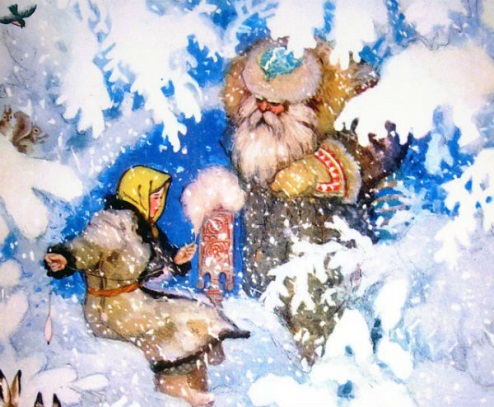 1 НОМЕР- ПОЕТ ШКОЛЬНЫЙ ХОР   «Ночь на рождество»                                                                   НОМЕР 1
Повторить номер , делаем все как на конкурс. Ведущий 
Жили были старик со старухой . У старухи была дочь Варвара от первого брака и у старика была дочь Настенька, тоже от первого брака. Все знают, как жить при мачехе? Отец слова не имел в доме, а падчерицу вовсе со свету выжить хотела. 
Если разобраться, семейка была еще та! Сцена № 1    ( Изба) 
-Мачеха
Я все должна носить сама. У меня голова болит, ноги , руки болят, спина отваливается. Все должна делать сама! 
- Старик, ты где ? Ты где был ? Сани заложил? 
-Нет!
- Говорила тебе, что ты дурачина-простофиля ? 
-Говорила женушка.
-А пнем старым называла
-Еще бы, называла
-Значит все сказала. Что стоишь ?
-Сесть?
-Сани зак-ла-ды-вать нуж-но! Сани…!
( старик ее хочет поцеловать) 
-Хватит эти шуточки, хватит эти выходки. Анастасия, Настя.
Настя 
-Да матушка ( приносит поднос с соленьями, с вареньем, пирогом) 
-Не называй меня матушка, никогда!
-Да матушка.
-Ближе, еще ближе, смотри мне в глаза. Где была ?
-Готовила.
-Что очередной теракт?
-Нет, еду готовила.
-Ты Варюшку одела ? 
-Варежку ? ( смотрит на руку) Какую варежку?
-Какую, какую ? Дочь мою любимую Варюшку на смотрины одела?
-Одела
-А царю батюшке гостинцев приготовила ? 
-Да, я всю ночь варенье варила, соленье солила, пироги пекла.
-Вот это? Царю батюшке, вот это? 
-Ближе, еще ближе, смотри мне в глаза. Я говорила тебе, что ты мерзкая ? 
-Да, два раза уже.
-Третий хочешь? 
-Хочу
-МЕР -З– КА – Я….! Изведу, ей богу, изведу со свету. В лес отвезу и пусть замерзает. 
Варенька кричит! 
-Ты что мамочка. Кто мне бигуди крутить будет, кто наряды сошьет, коктейль приготовит, ресницы наклеит, ногти в порядок приведет. 
-Кто, кто ? Замуж за Ивана выйдешь, у тебя слуги будут. Визажисты, стилисты, массажисты, диетологи, косметологи, психологи, невропатологи, пластические хирурги! 
Они и нас красавиц сделают! 
А сейчас самое главное во дворец пробраться! 
-Вот когда проберемся, когда замуж выйду, потом избавляйся, со свету сживай. А сейчас я без Насьтки, как без рук.
-Живи пока
-А с гостинцами что ?
 В сани неси! 
  Сцена № 2 ( Царский дворец) Диалог  Царь и Ваня 
-Ваня, хватит тебе невест перебирать.
-Я не перебираю, а выбираю.
-Женись на богатой, финансы государства поправишь. А если нет….! Ой! 
-А что вы заладили, а если, а если…..
-Ты с отцом не спорь! 
Придворный 
Ты с отцом не спорь!
-Папа, папа, не могу я жениться без любви.

Невеста № 27!   (выходит восточная красавица)          (Восточный танец)  класс   ???           НОМЕР 2
(придворный советуется с Иваном) -Ладно, вы свободны. Мы вам перезвоним. 
Следующая, пожалуйста.  
Невеста № 28!   ( Невеста с гирями и автоматом . Бабич Виктория 7А)                                          НОМЕР 3
            Здравствуйте ваше величество ( кладет дичь на стол). У вас по лесу столько дичи бегает. Богатое у тебя царство государство. Я еще пару разбойников в плен взяла, в темницу их бросила. Пусть посидят, подумают над своим поведением. Людей грабят, пугают, репутацию твою портят.
- А как же ты их девица-красавица поймала ?
- Одному шишкой между глаз. Другого  гирькой слегка задела, он и полег.   
- Вот так невеста.  Ваня, это невеста хороша ! Ну как ты считаешь гири пудовые метает. 
Голодный год будет, всегда сыты будем. Врага к дворцовым стенам не подпустит.  Тебя на руках носить будет. Коня на ходу остановит, в горящую избу войдет, сельское хозяйство поднимет в государстве.
В семейной жизни это пригодится! 
-Ну не нравится она мне.
-Разборчивый ты стал Ванюша. А внуки, а генетика ? 
-Папа!
(придворный)
следующая невеста № 29      (номера от 5 классов )                                                                               НОМЕР 4
Царь  
Ладно, довольно, спасибо. Мы вам перезвоним.
Ваня
-Что значит перезвоним.
-Я сказал, что она мне не подходит. 
Царь
-По этикету Ваня так принято говорить. Перезвоним. 
(придворный)   Не вели казнить, а вели слово молвить ? 
Царь
Молви! Веляю! 
придворный
Пурга поднялась. Все дороги замело. Нет невест! Царь
Все Ваня доигрался, весной пойдешь лягушку искать! 
(придворный)   
Не вели казнить, а вели слово молвить ?
Царь
- Ну что опять ? 
Невеста № 30 прибыла.     ( немецкая невеста  Божинский Денис  7а)                                       НОМЕР 5
-Несмотря на плохую погоду, пургу, метель, отмену международных рейсов , таможенный контроль и всякую другую ерунду. На наш конкурс прорвалась следующая участница - фрейлина  - Дас ис  фантастиш ….!
( Она поет. Бьет слуг плеткой. Она хочет прорваться к трону. Спихивает Ваню с трона, снимает и примеряет корону царя, рассматривает богатство дворцового зала.)
Ваня
Папа, я ее боюсь. Она нас с трона сбросит. Переворот устроит! Всех на кол посадит ! 
Будет нам всем дас ис  фантастиш …!
Царь вежливо с опаской 
Мы вам перезвоним! Немецкая невеста кричит 
Вы мне заплатите за все мои расходы. Вы мне за все заплатите. 
Царь
Нам еще международного скандала не хватало . Эх Ваня, Ваня. 
Ваня
Что Ваня, ты же сам видишь .  От нее подальше держаться нужно! 
Царь
Мы так тебе жену во век не выберем, ну до обеда точно. Уже живот бурчит.  Есть пора. Придворный 
Следующая невеста № 31    ( Номера  от 6 классов)                                                                     НОМЕР  6б
Ваня  Мы вам обязательно перезвоним. Следующая невеста № 33    ( Номера  от 8а классов)                                                                    НОМЕР
Следующая невеста № 34    ( Номера  от 8б классов)                                                                     НОМЕР

 Заходят мачеха с дочкой Варенькой.
- Ты чего боишься. Ну чего, чего ? Мы же не тигру в клетку идем. Что ротик открыла ? Закрой! 
Царь батюшка, это дочь моя Варюшка.
Такая у меня доченька. 
Ей что день, что ноченька.
Целые сутки и шьет и вяжет, слово не скажет.
утром тесто замесит, печку затопит
пироги испечет, баньку растопит.
Печет, кухарит, жарит, варит.
А как вымоет пол, да накроет на стол.
Да, что говорить. Такую красоту Уххх! 
И во сне не увидишь.  
Капустница, искусница,  салатница. Люди, которые пробовали ее блюда «Сходили с ума»!-Мама, я же готовить не могу
-Мама знает лучше. Мама пробовала, мама жива еще. 
-Покажи, как ты умеешь салат готовить. 
-Вот, вот, я же говорила молодец, хозяюшка. 
-Мама останови меня, я уже пол бочонка капусты нарубала. 
(придворный)
-Говорить все могут. Пойдите на царскую кухню и приготовьте нам кулебяку. Вот и посмотрим, какая вы умелица. 
-Что за ка ку, что за бяку, какую такую кулебяку ? 
ВСЕ УХОДЯТ   СО СЦЕНЫ       

( Номера  от 6а   на  ХУТОРЕ          )                                                                    НОМЕР  6а

Придворный  невеста № 31   отказалась от участия в конкурсе ( Заходит Варя с подгорелым пирогом) 
- Вот царь батюшка я кулебяку испекла. С пылу, с жару! 
-Ты что, издеваешься ? Такую бяку, даже собаки есть не будут.    ФУ ! 
-Это не Фу и не бяка , а кулебяка. 
( К царю подходит Настенька) 
-  Вот царь-батюшка, отведайте домашненького !  
(Подает на подносе варенье, соленье, пироги) 
Сама для вас приготовила. Попробуйте ваше величество. Царь
-Ой, а на вид красиво. И это и то! И то и это! А вкусно то как . Царевич! Иван! Ты погляди какая красота! 
Ваня
- Вкусно говоришь ?  Да, красота, ляпота! 
Да, я гляжу красо- та – то  ка-ка- я…….
Как тебя зовут девица-красная ? 
-Настенька, ваше царское.
-Да для тебя можно и не царское, а просто Ваня.
-Ой, Ванюша! 
( песня  ВАНИ И НАСТИ )                                                                                                                 НОМЕР 7
Мачеха 
Раз царь батюшка нашего ничего не хотите, мы пойдем!  
Разрешите откланяться. 
У вас забот полный рот . ( царь жует пироги) (мачеха машет кулаком Насте) 
-Ну Наська, ну тихоня, ох доигралась. Доигралась ты девочка да по крупному. Ты придёшь домой, я научу тебя как женихов отбивать. Ответишь у меня. Накажу! 
Ну ка, домой пошли! Тащит ее за руку. 
Сцена № 3 в избе 
Песня мачехи и Варвары  ( Мамочка, обманочка…..)                                              НОМЕР 8
(мачеха  разговаривает с мужем) -Накажу, со свету изживу! 
-Она живет с тобой в одном доме, под одной крышей, это для нее уже наказание.
-Веди свою дочь немедленно, в лес! Оставь ее там, на съедение волкам!
-Что, родную дочь в лес ? В глухой лес ? НИКОГДА! 
-ЧТО?  Мне что то послышалось. Комар пропищал? Ты голос поднял ? Ты мне перечишь ? 
Нахлебник, негодяй, пень старый! 
-Молчу, молчу! 
Сцена № 4 в лесу 
( Молча ведет Настю в лес , отец впереди, Настя позади)
Дурень я старый. Свою единственную, родную дочь в лес веду на погибель. Не рыба, Я,  не мясо. Тряпка я а не мужик. Не смогу я жить на белом свете без тебя доченька любимая, одна ты у меня отрада. 
Пошли дочка  назад домой! Я ей покажу, кто в доме хозяин! Я ей все скажу! Я ее из дома выгоню! 
( Старик поворачивается, а Насти уже нет)  
Настя, Настя прости меня. Настя ты где ? 
Ох, дурень я старый,  дочь свою любимую загубил! 
(старик уходит) ( Настя сидит под елкой и мерзнет! Приходит Морозко) 
- Тепло ли тебе девица, тепло ли тебе красная ? 
- Тепло Морозушка! 
-А так тепло ? 
-Тепло дедушка, очень тепло! 
-А так тоже тепло ? 
-Все хорошо, спасибо Морозка! 
-Такая хорошая, морозоустойчивая. 
Ведущий  (Сжалился, Морозка над Настенькой. Приглянулась она ему, в хоромы свои ее привез)
 СЦЕНА № 5 ХОРОМЫ МОРОЗКО 
Живи у меня Настенька, по хозяйству помогай, только до посоха –морозильного
НЕ ДОТРАГИВАЙСЯ !  Кто к посоху прикоснется, никогда не проснется!  
Ведущий. Живет Настя у Морозко. Блины печет, борщи варит, перины выбивает, ледяные полы до блеска натирает. 
Морозко
Молодец Настенька! Нравишься ты мне ! Все в порядке держишь . 
Трудолюбивая, покладистая, добрая, понятливая! 
Ну давно хочу у тебя спросить , что грустная такая ? 
- Полюбила я царевича, Иванушку.
Я простая девушка. Без матери родной. Из дома выгнали. Я даже думать о нем не должна! 
Но сердцу не прикажешь ! 
( Настя плачет) 
Морозко
- Помогу я тебе Настенька.
Такая добрая, сердечная, красивая девушка должна всегда улыбаться! И в глазах твоих всегда счастье должно светиться! И любви царевича ты тоже достойна! 
Вот последние речки, морозом трескучем, закую и вернусь! 
(Морозка убегает веселый, забывает свой посох)                                                       ВЕСЕЛАЯ МУЗЫКА 
(Настя тоже танцует, кружится, дотрагивается до посоха и замерзает) СЦЕНА№ 6  В ИЗБЕ 
( мачеха кричит на мужа) 
- Сколько можно есть ? 
-Ты все время объедаешь семью. Нахлебник.
Придворный
Встречайте, царь батюшка и его сын Иван царевич. 
У нас купец, у вас товар! 
Мы вашу дочь пришли сватать.Отец
Ой, сам царь. Не признал ваше величество. Богатым будете.
Царь
Хотелось бы, но вот моему сыну ваша дочь приглянулась. А я смотрю хоромы у вас не царские. 
Ну, избенка ничего! 
Мачеха
Ближе к делу. Вы мою дочь сватать пришли ? Варенька! 
Боже! Вот же ваша суженная! Варенька, котенок! 

Царевич
Мы ей перезвоним!  (разворачивается и прячется за спину царя)
Мне Настя нужна! 
 Царь
Где Настя, ведьма ? 
Мачеха 
Кто? А Настя, ее дома нет! 
Последний раз ее в лесу видели. Экстрим ей захотелось испытать. Выживание в зимнем, русском лесу. Шишки там ест, припасы под снегом ищет, в дуплах живет. Уже 3 дня как уехала. 
Варя
 У нее в лесу, мор-жевание на выживание.   
А вот я завсегда дома. 
Ваня царевич
Меня тогда дома никогда не будет. 
Мне Настенька нужна. Я полсвета обойду.
Пойду  к гадалке, пусть карты раскинет. Где мне любимую искать ? 

Сцена № 7 с гадалкой                                       (Мошой  В.  7 А класс, цыганский танец )
Поет песню, танцует   ( Ежедневно меняется мода……)                                                                      НОМЕР 9
-Садись Ваня, погадаю, все правду расскажу.
Ой Ванюша, потерял свою любимую , потерял. Нет ее на этом свете, нет ее на том! 
Беда с ней, беда! Вижу сердце у нее ледяное и сама она ледяная. Забудь ее, забудь! 
- Где ее искать ? 
-Среди льдов. В волшебном, страшном, таинственном лесу, в  хоромах Морозки ищи! 
Но пробраться к нему нелегко. Путь к нему тяжелый и страшный, полный опасностей.
Еще никто не возвращался из этого страшного, таинственного леса.
Ваня
Все равно пойду, Все равно найду! Моя любовь к ней приведет и растопит ее ледяное сердце.  
( Музыка вьюги, видео пурги)                            (Танец пурги 7А класс  )              ВИДЕО                НОМЕР10     

Сцена № 8 Хоромы Морозки
( Морозко возвращается за посохом).
Забыл посох свой, забыл. Как дела делать, без волшебства, без посоха - морозильного.
Настенька, что с тобой? 
Ой, старый я дед. Что же я наделал. Такую девушку загубил! 
Нет мне прощения! 
(забегает взволнованный Ваня) 
Прости меня Ваня, не смог я уберечь Настеньку. Полюбила она тебя, всем сердцем полюбила. 
А я что наделал ?. 
Заморозил ее красоту девичью.
Заморозил ее сердце любящее.
Ой, старый, старый я дед, нет мне прощения! 
( Ваня сидит на коленях и держит руку Насти, разговаривает сам с собой)
-Что же мне делать ?  Что же мне делать? 
Я знаю, моя любовь растопит ее ледяное сердце. 
Целует Настю.
Она просыпается.   
Морозко
Вот радость то какая.
Ожила! Любовь растопила все преграды! 
Свадьбу сыграем!
Настенька, это тебе подарочек на свадьбу. Приданное мое, побольше царского будет! 
Не было у меня дочки, внучки, ты для меня родная стала! 
Что царь батюшка, доволен теперь? 
Царь
Доволен ? Не то слово! 
Вот повезло, так повезло! 
И Ваня по любви женится, и я финансовый вопрос решу! 
Все счастливы!                                                                                                            ФИНАЛЬНЫЙ НОМЕР 12
  